Диагностические мероприятия в МБОУ СОШ с. Горячие Ключи (результат)Моделирование рекреационно-образовательных зон в МБОУ СОШ с. Горячие Ключи это педагогически организованная деятельность, где  «точка взаимопроникновения» пространственно-предметного, социального, психо-дидактического (технологического) компонентов образовательной среды и субъекта образовательного процесса как «зона развивающих возможностей» способствует повышению эффективности всего образовательного процесса 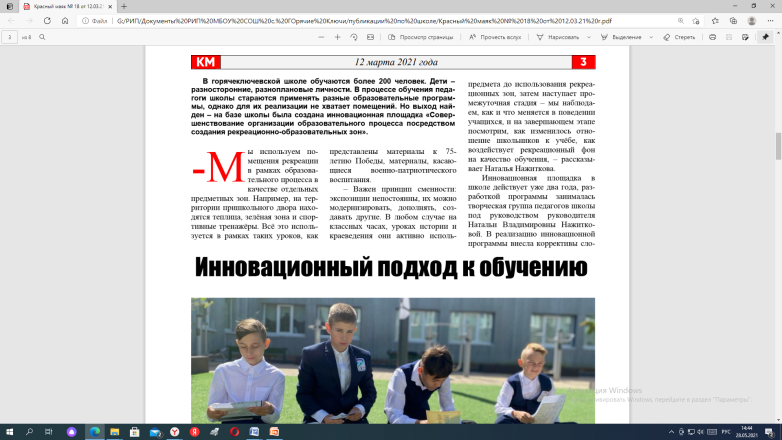 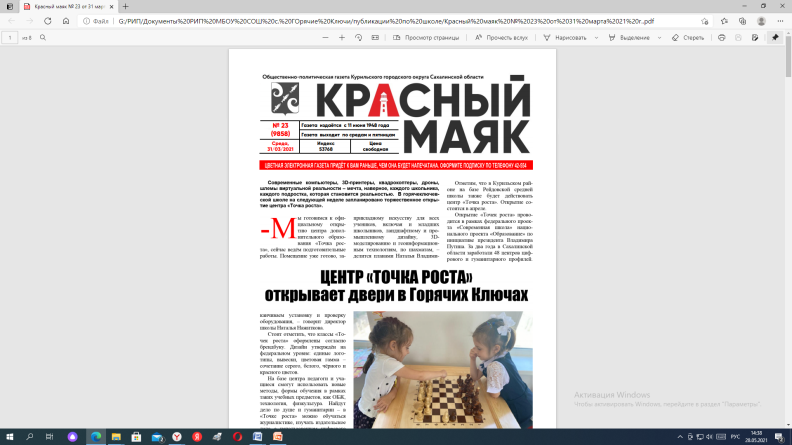 Моделирование рекреационно-образовательных зон в МБОУ СОШ с. Горячие Ключи это педагогически организованная деятельность, где  «точка взаимопроникновения» пространственно-предметного, социального, психо-дидактического (технологического) компонентов образовательной среды и субъекта образовательного процесса как «зона развивающих возможностей» способствует повышению эффективности всего образовательного процесса 